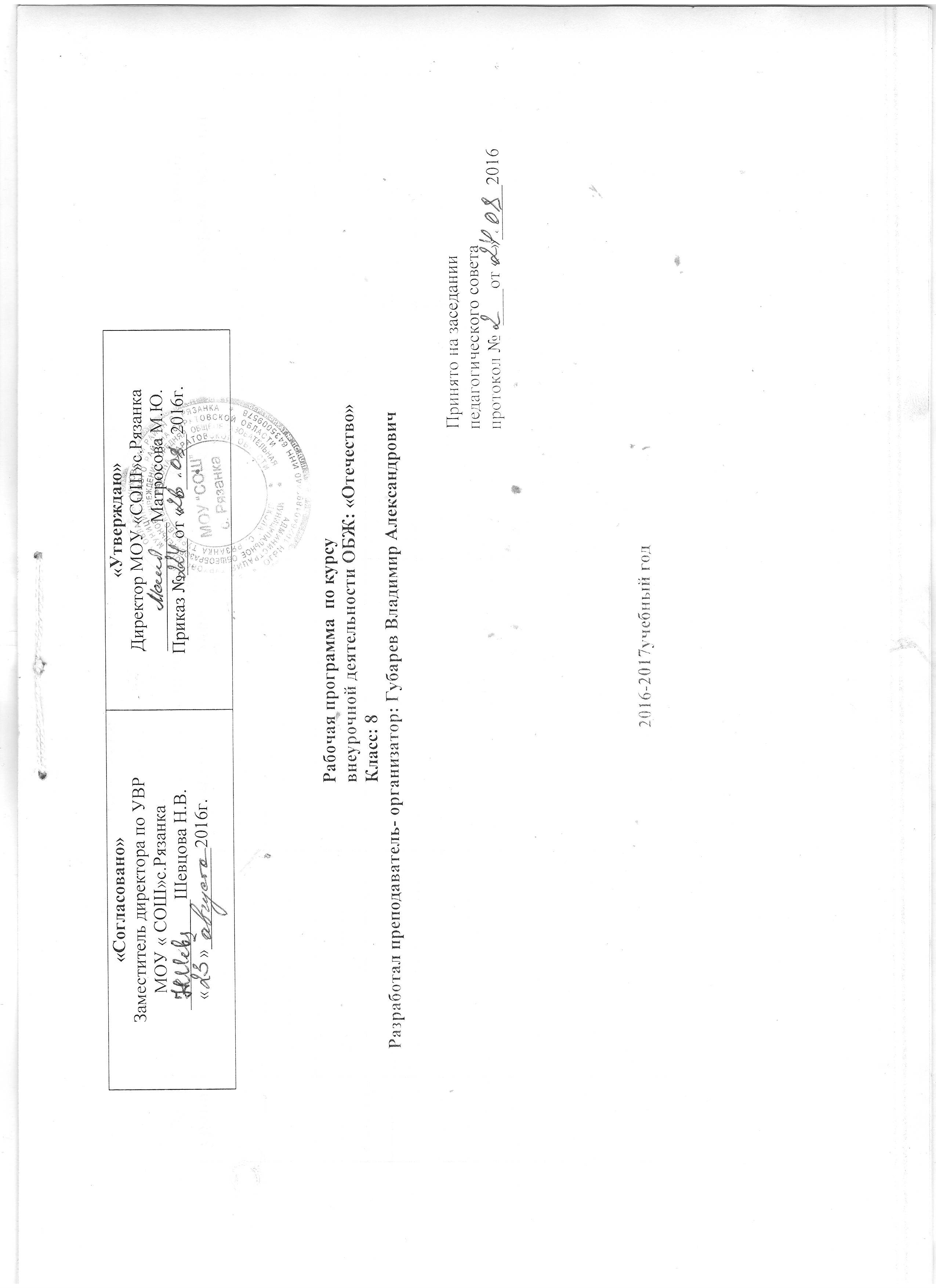 Лист корректировки учебно-тематического планирования     Пояснительная записка.	Важнейшее направление современного воспитания – военно-патриотическое воспитание. Введение его в учебный план школы позволит ученикам стать ближе к истории народа и поможет становлению исторической культуры.	Эта программа посвящена 72-летию Победы советского народа в Великой Отечественной войне в  1941 – 1945 гг., рассчитана на  обучение  широкого круга школьников. Она ставит своей задачей всесторонне осветить важнейший героический период в истории  нашей страны. Сегодня основные задачи патриотического воспитания в нашей стране решаются на основе государственной программы «Патриотическое воспитание граждан Российской Федерации» основной целью которых является совершенствование системы патриотического воспитания, обеспечивающей развитие России как свободного демократического государства, формирование у граждан Российской Федерации высокого патриотического сознания, верности Отечеству, готовности к выполнению конституционных обязанностей.Составной частью патриотического воспитания является военно-патриотическое воспитание граждан, воспитание у них готовности к достойному и самоотверженному служению обществу и государству, к выполнению обязанностей по защите Отечества.Важнейшие признаки реального проявления патриотизма личности как нельзя лучше проявляются в деятельности детских организаций и объединений. Они помогают детям осмыслить свои роль и место в жизни общества – в плане проявления активности, небезразличного отношения к окружающему, личной ответственности за результаты своего труда. Всё это позволяет воспитывать и развивать у подростков лучшие качества, способствует формированию социально-нравственных ценностей.воспитать мужчину – заказ родителей,воспитать гражданина – заказ общества.  Поэтому, в учреждении на первый план выступает, прежде всего, задача формирования у воспитанников таких понятий, как «Родина», «Патриот», «Защитник Родины», «Российские Вооруженные силы», воспитание любви к Родине и уважения к людям, которые ее защищали и защищают.Цель и задачи программыСтратегическая цель – воспитание гражданина и патриота своей Родины, готового и способного отстаивать ее интересы.Цели программы:Дидактическая: овладение основными техниками в военно-патриотической, физкультурно-спортивной, спортивно-технической и художественно-эстетической направленности подготовки будущего защитника Отечества;Воспитательная: воспитание у обучающихся патриотических ценностей и норм современного гражданского общества, отвечающим социальному заказу общества и личностным ожиданиям обучающихся и их родителей;Развивающая: формирование учебных и исследовательских, социально-личностных и коммуникативных компетентностей подростков через сотрудничество и организаторскую деятельность, путем включения в городские и краевые проекты гражданско-патриотической направленности.Задачи: Создание воспитательно-образовательной среды, формирующей морально-волевые и психологические качества личности будущего защитника Отечества, позитивного отношения к военной службе.Формирование у воспитанников активной гражданской позиции, психологической готовности к взрослой жизни.Формирование здорового образа жизни и физическое совершенствование молодых людей.Создание благоприятных условий для нравственного развития и формирование духовных ценностей.Программа состоит:• различные типы уроков;• разновидности внеклассных мероприятий.	Содержит  темы  различных  внеклассных мероприятий. В них отражены все стороны жизни Советского государства  в этот период – вооруженная, политическая, экономическая и идеологическая борьба нашего народа, его культурная жизнь.	Тематика мероприятий  позволяет использовать материал для школьников разных возрастов. От глубины проникновения в тему можно предложить разработку каждого урока для разных классов. В содержании программы 5 важнейших блоков: ¶ Фашистское нашествие.  ¶ Долгожданное освобождение. ¶ Великая Победа. ¶ Вечная память.  ¶ Всегда на страже мира!	Школьники должны усвоить общую картину вооруженной борьбы и развития Советского государства в ходе войны, знать острые проблемы и события грозных лет.	На данных уроках ученики исследуют ход важнейших сражений, стратегических фронтовых операций, оборону городов-героев, углубят знания о видах вооруженных сил их боевом применении.	Важно формировать у учащихся положительную мотивацию для самостоятельного поиска биографий солдат, полководцев, земляков-воинов, своих родственников;  особенности работы тыла, его единства с тылом.	Развить конструктивное и рациональное мышлений при четком анализе периодов войны, нравственное отношение к патриотизму советского народа, задействовать воспитательный потенциал семьи в решении военно-патриотического воспитания.	Целевая потребность программы – научить познавать, любить, гордиться и помнить историю своей страны, беречь завещанный мир, чтобы человечество стало созидательной его частью, вести исследовательско - поисковую работу, не быть «Иванами, не помнящими родства».	Содержание данных уроков вырабатывает потребность знать глубже о войне, развивает познавательные и интеллектуальные способности учеников, доказывает, что главным творцом победы в войне был советский народ.	Данные темы и сегодня актуальны, как и сама память о войне. У школьников через человеческие идеалы воинов - освободителей формируется нравственность,  активная жизненная позиция, мировоззрение, раскрывается внутренняя потребность узнать самую страшную войну.	Изучение военной истории поможет учащимся глубже уяснить проблемы военно-патриотического воспитания, стоящие перед человечеством и перед каждым человеком. 	Каждый ученик задумается, что необходимо сделать для сохранения мира на земле. Ведь исток нравственности каждого из нас в бережном отношении к истории своего народа. Тематический план                                               Учебно-тематический план 1                        Используемая литератураВеликая Отечественная война 1941-1945: Москва, «Советская энциклопедия», 1958 годВасильев Владимир Петрович «Вооруженные силы, военной искусство» Москва, «Молодая гвардия», 1998 годГоловкин Борис Алексеевич «Мы и музыка» Москва, «Мысль», 1997 годДавыдова Валентина Терентьевна «Война…» Самара, «Сам Вен», 1992 годЗубенко Николай Антонович «Военное дело» Москва, «Правда», 1990 год Лихачев Дмитрий Сергеевич «Нравственные проблемы» Москва,  «Мысль», 2000 годМитропольский Дмитрий Константинович «Антигитлеровская коалиция» Москва, «Московский рабочий», 1999 годМельниченко Виталий Фролович «Движение сопротивления» Москва, «Московский комсомолец», 2000 годНащекина Анна Сергеевна «Архитектура и изобразительное искусство» Москва, «Планета», 1996 годОголев Владимир Иванович «Театр и кино»  Москва, «Мысль», 1999 год Решетникова Нина Яковлевна «Историография» Воронеж, «Мысль», 2000 годСакиев Роберт Павлович «Партизанское движение» Москва, «Правда», 2001 годТур Юрий Петрович «Второй Фронт» Москва, «Мысль», 2000 годЯнчук Нина Станиславовна «Наш век» 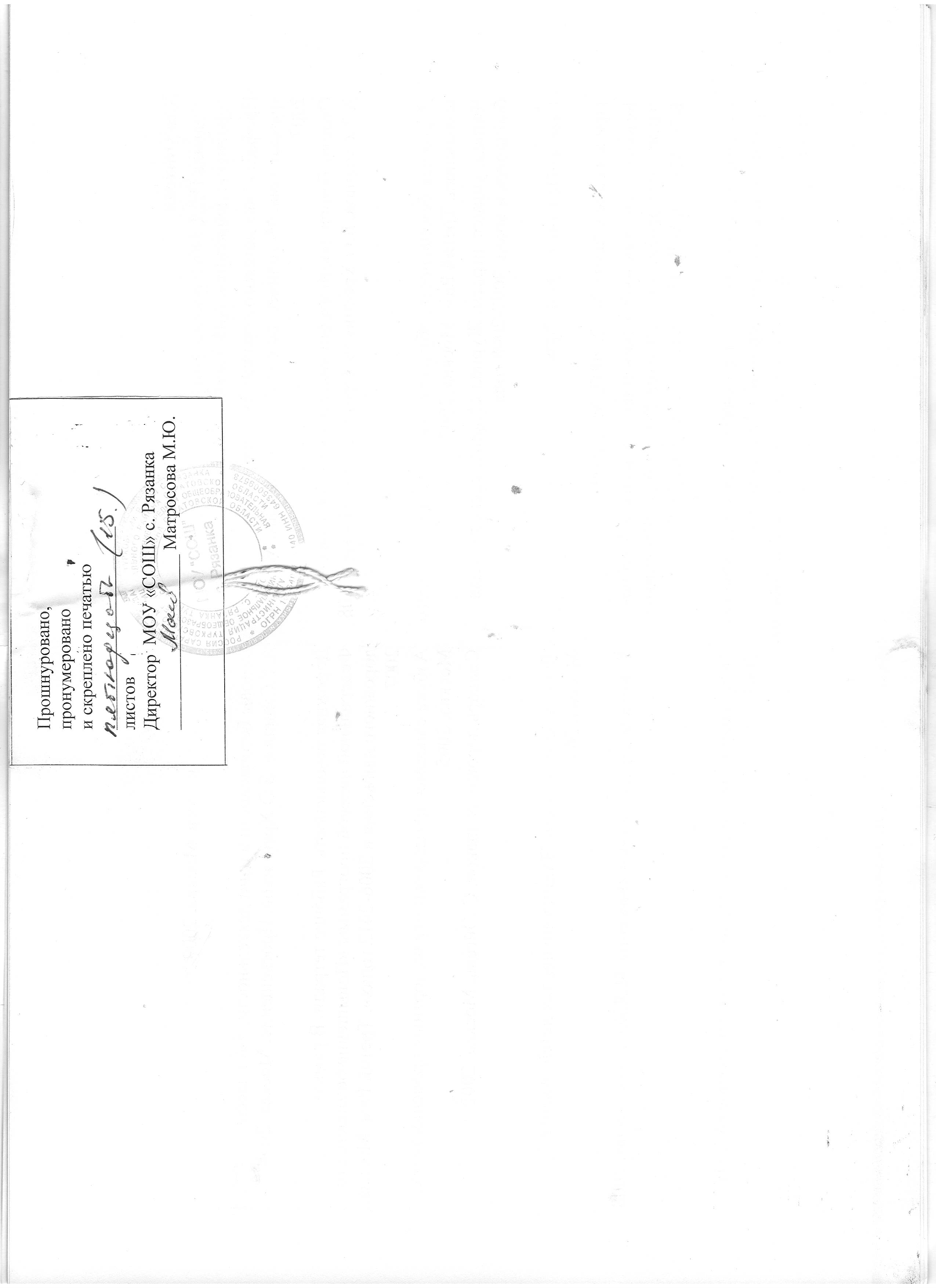 № урокаТемаКоличество часовКоличество часовПричина корректировкиСпособ корректировки№ урокаТемапо плануданоПричина корректировкиСпособ корректировки№ раздела, темыНаименование  разделов, темКоличество часовIСолдаты и техника ВОВ5IIКрестьянство и заводы в годы войны10IIIМиссия Советского Союза. Партизанское движение.121VЗемной поклон Вам ветераны.    4VНаши предки      4Итого:35№ п/пСпособ организацииТематика внеклассных мероприятийДата проведения 1Клуб «Удивительное рядом».Солдаты Пулкова. Пулковские высоты.02.09 2Клуб-рассказ об ученых.Тактико-технические данные боевых самолетов. 09.09 3Защита читательского формуляра. Роль санитарной авиации. 16.09 4Устный журналПодвиг североморцев.23.09 5Тематическая неделя.Советское крестьянство в годы Великой Отечественной войны.30.09 6Защита знаний. Военная проза Константина Михайловича Симонова.07.10 7Лекция-парадокс Сибирский завод тяжелого машиностроения – кузница победы.14.10 8Праздник военной песниКомпозитор Василий Павлович Соловьев-Седой – организатор фронтового театра «Ястребок».21.10 9Урок памяти Новороссийско-Таманская операция.28.10 10Суд Нюрнбергский процесс. 11.11 11Дискуссия Освободительная миссия Советского Союза.18.11 12Мозговой штурм Партизанские края и зоны.25.11 13Исследование Партизанские рейды. 02.12 14Конференция Непокоренные в тылу врага. 09.12 15Парный опрос Петродворец после изгнания гитлеровцев.16.12 16Памяти Солдатские письма. 23.12 17Устный журнал Говорят погибшие герои.   13.01 18Конференция Пискаревское мемориальное кладбище. 20.01 19Час творчества Газета «Правда» в эти суровые годы.27.01 20Взаимное обучение Потсдамская декларация. 03.02 21Проблемно-проектная дискуссияПропаганда среди войск и населения противника.10.02 22ДиспутНикто не забыт , ничто не забыто.17.02 23СудСудебные процессы о злодеяниях немецко-фашистских захватчиков.24.02 24ЛекцияСоветские надводные корабли в Великой Отечественной войне. 03.03 25Взаимное обучениеТрудовые мобилизации населения. 10.03 26ДиспутГерманский империализм и Вторая мировая война.17.03 27Исследование«Челночные» операции американской авиации. 24.03 28Обозрение Акция «Обелиск».07.04 29Мозговой штурм Штурм рейхстага. 14.04 30Час «Что? Где? Когда?»Экономические планы Германии на оккупированной территории и их крах.21.04 31Экспедиция Акция поздравления «Земной поклон Вам, ветераны!».28.04 32Консультация Соединения и части, особо отличавшиеся в военное время.05.05 33Поисковая исследовательская работаСлава ветеранам Отечественной!12.05 34«защита» очерковМои предки сражались за Родину.19.05 35Митинг Митинги у обелисков.25.05